                                  BLACK  DIAMOND 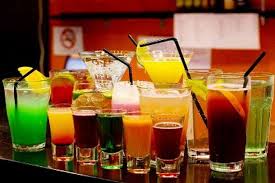 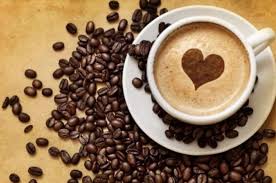 Coffee BarCOFFEE                                                    FRESH JUICEGreek  Coffee	            1.50€                       Orange        2.00€ Espresso                      2.00€                         Banana        2.00€Espresso Διπλό          2.50€                         Mixed Fruits 2.00€Espresso Freddo        2.50€                          Carrot         2.00€   Cappuccino                 3.00€                          Strawberry  2.00€Cappuccino Διπλό      3.50€                        Sour Cherry 2.00€Cappuccino Freddo     3.50€                        BEVERAGESFrappe                          1.50€                         Chocolate  2.00€                                                                          Tea              1.50€                                                                          Chamomile 1.50€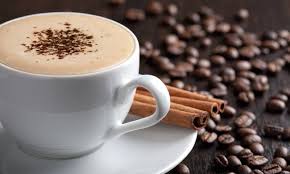  DRINKS                                                                             Beer     2.50€                                               Wine    3.50€ Vodka   7.00€Whiskey    10.00€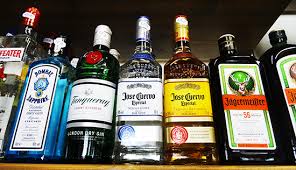 Maliby        7.00€Gkordon     4.50€Tequila        9.00€Gin Tonic     10.00€